Testimonianze di clienti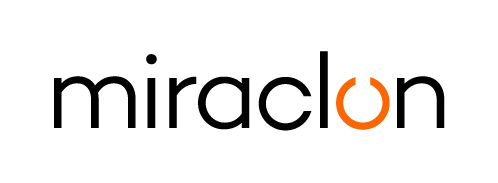 Responsabile relazioni con i media:Kathy Higgins – +1 612 226 8028 – kathleen.higgins@miraclon.com 
Josie Fellows – +44 (0)1372 464470 – jfellows@adcomms.co.uk 16 ottobre 2023KODAK FLEXCEL NX Ultra 42 Solution garantisce a PPC Flex eccellenti prestazioni di pre-stampa e in macchinaIl successo dei beta test raggiunge il vertice con due FTA AwardsNell’impianto di produzione di Payson (Utah) di PPC Flex, dopo un anno di beta test della nuova FLEXCEL NX Ultra 42 Solution di Miraclon, il verdetto è estremamente positivo. Simmy Coscia, direttrice del dipartimento Pre-stampa e Design di PPC, è molto soddisfatta della “uniformità, stabilità e produttività” dell’integrazione per il grande formato nella soluzione FLEXCEL NX Ultra per la produzione di lastre priva di solventi e composti organici volatili. PPC utilizza la FLEXCEL NX Technology sin dal 2011. L’azienda, impressionata dai notevoli vantaggi in termini di uniformità, elevata qualità ed efficienza in macchina delle FLEXCEL NX Plates, voleva queste stesse caratteristiche anche in una soluzione lavabile in acqua. Nel 2016, PPC è diventata un beta site per la FLEXCEL NX Ultra 35 Solution. Basata sulla FLEXCEL NX Technology e dotata della Ultra Clean Technology brevettata di Miraclon, FLEXCEL NX Ultra Solution è la prima soluzione lavabile in acqua che risolve la fondamentale difficoltà della mancanza di uniformità tradizionalmente associata alle lastre flexo con sviluppo a base d’acqua. Fornisce lastre ad alte prestazioni in un ambiente che richiede pochissima manutenzione. Una volta accertato che le prestazioni di stampa delle lastre FLEXCEL NX Ultra erano all’altezza delle elevate aspettative del team di PPC, l’azienda ha cominciato a pensare all’espansione in un formato più grande, e nel 2022 è passata alla nuova FLEXCEL NX Ultra 42 Processor per assicurarsi una produzione lastre efficiente per alti volumi. “Le FLEXCEL NX Ultra Plates garantiscono prestazioni davvero eccezionali in una vasta gamma di applicazioni di stampa, e numerosi altri vantaggi”, prosegue Simmy. “In pre-stampa, la preparazione delle lastre è rapida, semplice e lineare — riusciamo a produrre una lastra finita in meno di un’ora. Ora, non solo produciamo un numero maggiore di lastre per turno, ma se per qualche ragione dobbiamo rifare una lastra durante la produzione, la procedura è molto più semplice.”Simmy continua a spiegare i vantaggi in termini di produzione di cui fruisce l’azienda grazie alle FLEXCEL NX Ultra Plates, e conferma che sono all’altezza delle lastre FLEXCEL NX a solvente con cui avevano cominciato: “In macchina, se l’anilox è pulito e il substrato è pronto, dobbiamo solo montare la lastra e avviare il processo. Otteniamo rapidamente la messa a registro e il colore giusto e possiamo avviare la macchina da stampa con maggiore efficienza e minori interruzioni; in questo modo, la macchina funziona a velocità più alte e possiamo massimizzarne la capacità.” Riconoscimenti FTA Award per l’altissima qualità offerta dalle lastre lavabili in acquaLe lastre prodotte dalla FLEXCEL NX Ultra 42 Solution sono state utilizzate per realizzare il progetto presentato da PPC ai riconoscimenti FTA 2023 per l’Eccellenza nella flessografia, e il progetto si è aggiudicato sia il Gold Award nella categoria “wide web” sia il riconoscimento ‘Best of Show’ — la prima vittoria di un lavoro stampato con lastre lavabili in acqua in questo prestigioso premio. Il verdetto della giuria FTA ha sottolineato la qualità di stampa del progetto — VetIQ Skin & Coat/Calming/5-in-One Soft Chew Bags — segnalandone “l’eccezionale livello di tonalità e saturazione, l’eccellente messa a registro e la straordinaria nitidezza delle immagini.”Presentare un lavoro di stampa per un riconoscimento di settore richiede normalmente tempo ed energie, poiché il team deve esaminare le caratteristiche di ogni progetto candidato e scegliere quello che dimostra meglio le potenzialità dell’azienda. Per Simmy Coscia, questa procedura è stata molto più facile: “A essere sincera, considerata la straordinaria qualità delle FLEXCEL NX Ultra Plates, ritengo che avremmo vinto con uno qualsiasi dei nostri lavori. Il progetto che abbiamo presentato era, semplicemente, uscito dalla macchina da stampa il giorno stesso in cui stavo preparando la candidatura.”Simmy aggiunge che oltre ai tanti vantaggi per il processo di pre-stampa e stampa, la FLEXCEL NX Ultra 42 Solution aiuta l’azienda ad aggiudicarsi lavori che in precedenza venivano realizzati con la stampa rotocalco. “Il 30% circa dei nostri clienti rientra nella fascia premium del mercato e, sino a poco tempo fa, per produrre gli imballaggi utilizzava la stampa rotocalco. Ma ora, stampando con le FLEXCEL NX Ultra Plates riusciamo letteralmente a sbaragliare sempre la stampa rotocalco, in termini di qualità, soddisfacendo e persino superando le aspettative dei clienti.”  FINEInformazioni su MiraclonMiraclon è dove nascono le KODAK FLEXCEL Solutions, che da oltre un decennio contribuiscono a trasformare la stampa flessografica. La tecnologia, che comprende i sistemi leader del settore FLEXCEL NX e FLEXCEL NX Ultra System e la FLEXCEL NX Print Suite per l'utilizzo di PureFlexo™ Printing, consente di massimizzare l'efficienza di stampa e ottenere una qualità superiore e i risultati complessivi migliori della categoria. Focalizzata su scienza d'immagine pionieristica, innovazione e collaborazione con partner e clienti, Miraclon è impegnata nel futuro della stampa flessografica e vanta le competenze necessarie per guidare la trasformazione di questo settore. Maggiori informazioni sono disponibili su www.miraclon.com e su LinkedIn e YouTube.Informazioni su PPC FlexCon sede centrale a Buffalo Grove, Illinois, PPC ha 12 stabilimenti negli Stati Uniti che producono imballaggi di consumo e per camere bianche destinati a una vasta gamma di mercati e filiere: sanitaria, alimenti e prodotti freschi, prodotti per animali, nutraceutica, orticoltura e prodotti biologici. Tutte le fasi della produzione sono gestite internamente, e il dipartimento pre-stampa di Simmy Coscia a Payson, Utah, produce ogni anno lastre per circa 10.000 lavori.